Согласие на обработку персональных данных.«О персональных данных» №152-ФЗ, настоящим даю свое согласие Обществу с ограниченной ответственностью «__________________» (ООО «________________________»),  место нахождения _______________________________________________________, на обработку своих персональных данных, указанных в Анкете кандидата (фамилия, имя, отчество, пол, дата и место рождения, адрес проживания, контактный телефон, паспортные данные, фотография), включая сбор, систематизацию, накопление, изменение, хранение, уточнение,  использование (в том числе передача), обезличивание, уничтожение в целях  рассмотрения моей кандидатуры для  трудоустройства. Я разрешаю обрабатывать мои персональные данные с использованием средств автоматизации, так и без использования средств автоматизации. Способ обработки (включая, но, не ограничиваясь): накопление данных путем создания базы данных, уточнение данных путем телефонной, почтовой связи, через Интернет.Я заверяю, что вся указанная мною информация является достоверной, полной, может быть подтверждена мною документально и проверена оператором.  Я настоящим подтверждаю, что уведомлен(а) и согласен(на) с тем, что любая информация, сообщенная мной в данной анкете, может быть проверена до получения положительного ответа о моем трудоустройстве. В том числе потенциальным работодателем могут быть запрошены у третьих лиц и/или уполномоченных государственных органов и организаций сведения о наличии/отсутствии моей судимости, сведения о наличии кредитной (в том числе просроченной) задолженности. Также я подтверждаю, что до моего сведения доведено, что проверка указанных сведений и полученная в результате такой проверки информация является препятствием для моего трудоустройства только в случаях, прямо указанных в действующем законодательстве, прием на работу осуществляется на общих основаниях:Данное мною согласие является бессрочным и действует до момента отзыва мною данного согласия в письменном виде. 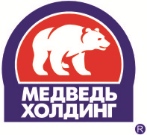 АНКЕТА КАНДИДАТА НА ВАКАНТНУЮ ДОЛЖНОСТЬАНКЕТА КАНДИДАТА НА ВАКАНТНУЮ ДОЛЖНОСТЬАНКЕТА КАНДИДАТА НА ВАКАНТНУЮ ДОЛЖНОСТЬАНКЕТА КАНДИДАТА НА ВАКАНТНУЮ ДОЛЖНОСТЬАНКЕТА КАНДИДАТА НА ВАКАНТНУЮ ДОЛЖНОСТЬАНКЕТА КАНДИДАТА НА ВАКАНТНУЮ ДОЛЖНОСТЬАНКЕТА КАНДИДАТА НА ВАКАНТНУЮ ДОЛЖНОСТЬАНКЕТА КАНДИДАТА НА ВАКАНТНУЮ ДОЛЖНОСТЬАНКЕТА КАНДИДАТА НА ВАКАНТНУЮ ДОЛЖНОСТЬАНКЕТА КАНДИДАТА НА ВАКАНТНУЮ ДОЛЖНОСТЬАНКЕТА КАНДИДАТА НА ВАКАНТНУЮ ДОЛЖНОСТЬАНКЕТА КАНДИДАТА НА ВАКАНТНУЮ ДОЛЖНОСТЬАНКЕТА КАНДИДАТА НА ВАКАНТНУЮ ДОЛЖНОСТЬАНКЕТА КАНДИДАТА НА ВАКАНТНУЮ ДОЛЖНОСТЬАНКЕТА КАНДИДАТА НА ВАКАНТНУЮ ДОЛЖНОСТЬАНКЕТА КАНДИДАТА НА ВАКАНТНУЮ ДОЛЖНОСТЬАНКЕТА КАНДИДАТА НА ВАКАНТНУЮ ДОЛЖНОСТЬАНКЕТА КАНДИДАТА НА ВАКАНТНУЮ ДОЛЖНОСТЬАНКЕТА КАНДИДАТА НА ВАКАНТНУЮ ДОЛЖНОСТЬАНКЕТА КАНДИДАТА НА ВАКАНТНУЮ ДОЛЖНОСТЬАНКЕТА КАНДИДАТА НА ВАКАНТНУЮ ДОЛЖНОСТЬМестодля фотоМестодля фотоМестодля фотоФамилияФамилияМестодля фотоМестодля фотоМестодля фотоИмяИмяМестодля фотоМестодля фотоМестодля фотоОтчествоОтчествоМестодля фотоМестодля фотоМестодля фотоМоб. телефон:Моб. телефон:E-mail:E-mail:E-mail:Местодля фотоМестодля фотоМестодля фотоЕсли меняли фамилию, имя или отчество, укажите их, а также когда и по какой причинеЕсли меняли фамилию, имя или отчество, укажите их, а также когда и по какой причинеЕсли меняли фамилию, имя или отчество, укажите их, а также когда и по какой причинеЕсли меняли фамилию, имя или отчество, укажите их, а также когда и по какой причинеЕсли меняли фамилию, имя или отчество, укажите их, а также когда и по какой причинеЕсли меняли фамилию, имя или отчество, укажите их, а также когда и по какой причинеЕсли меняли фамилию, имя или отчество, укажите их, а также когда и по какой причинеЕсли меняли фамилию, имя или отчество, укажите их, а также когда и по какой причинеЕсли меняли фамилию, имя или отчество, укажите их, а также когда и по какой причинеЕсли меняли фамилию, имя или отчество, укажите их, а также когда и по какой причинеВозраст (полных лет)Возраст (полных лет)Возраст (полных лет)Возраст (полных лет)Возраст (полных лет)Возраст (полных лет)Возраст (полных лет)Возраст (полных лет)Возраст (полных лет)Возраст (полных лет)Дата и место рожденияДата и место рожденияДата и место рожденияДата и место рожденияДата и место рожденияДата и место рожденияДата и место рожденияДата и место рожденияДата и место рожденияДата и место рожденияСемейное положение(ФИО супруга/супруги, место работы, должность, номер телефона)Семейное положение(ФИО супруга/супруги, место работы, должность, номер телефона)Семейное положение(ФИО супруга/супруги, место работы, должность, номер телефона)Семейное положение(ФИО супруга/супруги, место работы, должность, номер телефона)Семейное положение(ФИО супруга/супруги, место работы, должность, номер телефона)Семейное положение(ФИО супруга/супруги, место работы, должность, номер телефона)Семейное положение(ФИО супруга/супруги, место работы, должность, номер телефона)Семейное положение(ФИО супруга/супруги, место работы, должность, номер телефона)Семейное положение(ФИО супруга/супруги, место работы, должность, номер телефона)Семейное положение(ФИО супруга/супруги, место работы, должность, номер телефона) Официальный брак   Неофициальный брак  Холост (-а) Официальный брак   Неофициальный брак  Холост (-а) Официальный брак   Неофициальный брак  Холост (-а) Официальный брак   Неофициальный брак  Холост (-а) Официальный брак   Неофициальный брак  Холост (-а) Официальный брак   Неофициальный брак  Холост (-а) Официальный брак   Неофициальный брак  Холост (-а) Официальный брак   Неофициальный брак  Холост (-а) Официальный брак   Неофициальный брак  Холост (-а) Официальный брак   Неофициальный брак  Холост (-а) Официальный брак   Неофициальный брак  Холост (-а) Официальный брак   Неофициальный брак  Холост (-а) Официальный брак   Неофициальный брак  Холост (-а) Официальный брак   Неофициальный брак  Холост (-а) Официальный брак   Неофициальный брак  Холост (-а) Официальный брак   Неофициальный брак  Холост (-а)Дети (возраст, пол)Дети (возраст, пол)Дети (возраст, пол)Дети (возраст, пол)Дети (возраст, пол)Дети (возраст, пол)Дети (возраст, пол)Дети (возраст, пол)Дети (возраст, пол)Дети (возраст, пол) Есть            Нет    Есть            Нет    Есть            Нет    Есть            Нет    Есть            Нет    Есть            Нет    Есть            Нет   Образование:Учебное заведение, год окончания, специальность и квалификация по дипломуОбразование:Учебное заведение, год окончания, специальность и квалификация по дипломуОбразование:Учебное заведение, год окончания, специальность и квалификация по дипломуОбразование:Учебное заведение, год окончания, специальность и квалификация по дипломуОбразование:Учебное заведение, год окончания, специальность и квалификация по дипломуОбразование:Учебное заведение, год окончания, специальность и квалификация по дипломуОбразование:Учебное заведение, год окончания, специальность и квалификация по дипломуОбразование:Учебное заведение, год окончания, специальность и квалификация по дипломуОбразование:Учебное заведение, год окончания, специальность и квалификация по дипломуОбразование:Учебное заведение, год окончания, специальность и квалификация по диплому Высшее      Среднее   Среднее профессиональное Высшее      Среднее   Среднее профессиональное Высшее      Среднее   Среднее профессиональное Высшее      Среднее   Среднее профессиональное Высшее      Среднее   Среднее профессиональное Высшее      Среднее   Среднее профессиональное Высшее      Среднее   Среднее профессиональное Высшее      Среднее   Среднее профессиональное Высшее      Среднее   Среднее профессиональное Высшее      Среднее   Среднее профессиональное Высшее      Среднее   Среднее профессиональное Высшее      Среднее   Среднее профессиональное Высшее      Среднее   Среднее профессиональное Высшее      Среднее   Среднее профессиональное Высшее      Среднее   Среднее профессиональное Высшее      Среднее   Среднее профессиональноеУкажите свои профили в социальных сетях:Укажите свои профили в социальных сетях:Укажите свои профили в социальных сетях:Укажите свои профили в социальных сетях:Укажите свои профили в социальных сетях:Укажите свои профили в социальных сетях:Укажите свои профили в социальных сетях:Укажите свои профили в социальных сетях:Укажите свои профили в социальных сетях:Укажите свои профили в социальных сетях:Одноклассники: Одноклассники: Одноклассники: Одноклассники: Одноклассники: Одноклассники: Укажите свои профили в социальных сетях:Укажите свои профили в социальных сетях:Укажите свои профили в социальных сетях:Укажите свои профили в социальных сетях:Укажите свои профили в социальных сетях:Укажите свои профили в социальных сетях:Укажите свои профили в социальных сетях:Укажите свои профили в социальных сетях:Укажите свои профили в социальных сетях:Укажите свои профили в социальных сетях:Вконтакте:Вконтакте:Вконтакте:Вконтакте:Вконтакте:Вконтакте:Укажите свои профили в социальных сетях:Укажите свои профили в социальных сетях:Укажите свои профили в социальных сетях:Укажите свои профили в социальных сетях:Укажите свои профили в социальных сетях:Укажите свои профили в социальных сетях:Укажите свои профили в социальных сетях:Укажите свои профили в социальных сетях:Укажите свои профили в социальных сетях:Укажите свои профили в социальных сетях:Инстаграм:Инстаграм:Инстаграм:Инстаграм:Инстаграм:Инстаграм:Укажите свои профили в социальных сетях:Укажите свои профили в социальных сетях:Укажите свои профили в социальных сетях:Укажите свои профили в социальных сетях:Укажите свои профили в социальных сетях:Укажите свои профили в социальных сетях:Укажите свои профили в социальных сетях:Укажите свои профили в социальных сетях:Укажите свои профили в социальных сетях:Укажите свои профили в социальных сетях:Др.:Др.:Др.:Др.:Др.:Др.:Опыт трудовой деятельности начиная с последнего места работы (в том числе стажировка в период обучения, работа по совместительству, предпринимательская деятельность, неофициальное трудоустройство и т.п.). При заполнении данного пункта необходимо именовать организации так, как они назывались в свое время.Опыт трудовой деятельности начиная с последнего места работы (в том числе стажировка в период обучения, работа по совместительству, предпринимательская деятельность, неофициальное трудоустройство и т.п.). При заполнении данного пункта необходимо именовать организации так, как они назывались в свое время.Опыт трудовой деятельности начиная с последнего места работы (в том числе стажировка в период обучения, работа по совместительству, предпринимательская деятельность, неофициальное трудоустройство и т.п.). При заполнении данного пункта необходимо именовать организации так, как они назывались в свое время.Опыт трудовой деятельности начиная с последнего места работы (в том числе стажировка в период обучения, работа по совместительству, предпринимательская деятельность, неофициальное трудоустройство и т.п.). При заполнении данного пункта необходимо именовать организации так, как они назывались в свое время.Опыт трудовой деятельности начиная с последнего места работы (в том числе стажировка в период обучения, работа по совместительству, предпринимательская деятельность, неофициальное трудоустройство и т.п.). При заполнении данного пункта необходимо именовать организации так, как они назывались в свое время.Опыт трудовой деятельности начиная с последнего места работы (в том числе стажировка в период обучения, работа по совместительству, предпринимательская деятельность, неофициальное трудоустройство и т.п.). При заполнении данного пункта необходимо именовать организации так, как они назывались в свое время.Опыт трудовой деятельности начиная с последнего места работы (в том числе стажировка в период обучения, работа по совместительству, предпринимательская деятельность, неофициальное трудоустройство и т.п.). При заполнении данного пункта необходимо именовать организации так, как они назывались в свое время.Опыт трудовой деятельности начиная с последнего места работы (в том числе стажировка в период обучения, работа по совместительству, предпринимательская деятельность, неофициальное трудоустройство и т.п.). При заполнении данного пункта необходимо именовать организации так, как они назывались в свое время.Опыт трудовой деятельности начиная с последнего места работы (в том числе стажировка в период обучения, работа по совместительству, предпринимательская деятельность, неофициальное трудоустройство и т.п.). При заполнении данного пункта необходимо именовать организации так, как они назывались в свое время.Опыт трудовой деятельности начиная с последнего места работы (в том числе стажировка в период обучения, работа по совместительству, предпринимательская деятельность, неофициальное трудоустройство и т.п.). При заполнении данного пункта необходимо именовать организации так, как они назывались в свое время.Опыт трудовой деятельности начиная с последнего места работы (в том числе стажировка в период обучения, работа по совместительству, предпринимательская деятельность, неофициальное трудоустройство и т.п.). При заполнении данного пункта необходимо именовать организации так, как они назывались в свое время.Опыт трудовой деятельности начиная с последнего места работы (в том числе стажировка в период обучения, работа по совместительству, предпринимательская деятельность, неофициальное трудоустройство и т.п.). При заполнении данного пункта необходимо именовать организации так, как они назывались в свое время.Опыт трудовой деятельности начиная с последнего места работы (в том числе стажировка в период обучения, работа по совместительству, предпринимательская деятельность, неофициальное трудоустройство и т.п.). При заполнении данного пункта необходимо именовать организации так, как они назывались в свое время.Опыт трудовой деятельности начиная с последнего места работы (в том числе стажировка в период обучения, работа по совместительству, предпринимательская деятельность, неофициальное трудоустройство и т.п.). При заполнении данного пункта необходимо именовать организации так, как они назывались в свое время.Опыт трудовой деятельности начиная с последнего места работы (в том числе стажировка в период обучения, работа по совместительству, предпринимательская деятельность, неофициальное трудоустройство и т.п.). При заполнении данного пункта необходимо именовать организации так, как они назывались в свое время.Опыт трудовой деятельности начиная с последнего места работы (в том числе стажировка в период обучения, работа по совместительству, предпринимательская деятельность, неофициальное трудоустройство и т.п.). При заполнении данного пункта необходимо именовать организации так, как они назывались в свое время.Опыт трудовой деятельности начиная с последнего места работы (в том числе стажировка в период обучения, работа по совместительству, предпринимательская деятельность, неофициальное трудоустройство и т.п.). При заполнении данного пункта необходимо именовать организации так, как они назывались в свое время.Опыт трудовой деятельности начиная с последнего места работы (в том числе стажировка в период обучения, работа по совместительству, предпринимательская деятельность, неофициальное трудоустройство и т.п.). При заполнении данного пункта необходимо именовать организации так, как они назывались в свое время.Опыт трудовой деятельности начиная с последнего места работы (в том числе стажировка в период обучения, работа по совместительству, предпринимательская деятельность, неофициальное трудоустройство и т.п.). При заполнении данного пункта необходимо именовать организации так, как они назывались в свое время.Опыт трудовой деятельности начиная с последнего места работы (в том числе стажировка в период обучения, работа по совместительству, предпринимательская деятельность, неофициальное трудоустройство и т.п.). При заполнении данного пункта необходимо именовать организации так, как они назывались в свое время.Опыт трудовой деятельности начиная с последнего места работы (в том числе стажировка в период обучения, работа по совместительству, предпринимательская деятельность, неофициальное трудоустройство и т.п.). При заполнении данного пункта необходимо именовать организации так, как они назывались в свое время.Опыт трудовой деятельности начиная с последнего места работы (в том числе стажировка в период обучения, работа по совместительству, предпринимательская деятельность, неофициальное трудоустройство и т.п.). При заполнении данного пункта необходимо именовать организации так, как они назывались в свое время.Опыт трудовой деятельности начиная с последнего места работы (в том числе стажировка в период обучения, работа по совместительству, предпринимательская деятельность, неофициальное трудоустройство и т.п.). При заполнении данного пункта необходимо именовать организации так, как они назывались в свое время.Опыт трудовой деятельности начиная с последнего места работы (в том числе стажировка в период обучения, работа по совместительству, предпринимательская деятельность, неофициальное трудоустройство и т.п.). При заполнении данного пункта необходимо именовать организации так, как они назывались в свое время.Опыт трудовой деятельности начиная с последнего места работы (в том числе стажировка в период обучения, работа по совместительству, предпринимательская деятельность, неофициальное трудоустройство и т.п.). При заполнении данного пункта необходимо именовать организации так, как они назывались в свое время.Опыт трудовой деятельности начиная с последнего места работы (в том числе стажировка в период обучения, работа по совместительству, предпринимательская деятельность, неофициальное трудоустройство и т.п.). При заполнении данного пункта необходимо именовать организации так, как они назывались в свое время.Период работыс__  по__Название организацииВаша должностьНазвание организацииВаша должностьНазвание организацииВаша должностьНазвание организацииВаша должностьНазвание организацииВаша должностьНазвание организацииВаша должностьНазвание организацииВаша должностьНазвание организацииВаша должностьНазвание организацииВаша должностьВыполняемые обязанностиВыполняемые обязанностиВыполняемые обязанностиВыполняемые обязанностиВыполняемые обязанностиВыполняемые обязанностиВыполняемые обязанностиВыполняемые обязанностиВыполняемые обязанностиВыполняемые обязанностиВыполняемые обязанностиПричина смены работыПричина смены работыПричина смены работыПричина смены работыПричина смены работыНаличие заграничного паспорта:Пребывание за границей (когда? где? с какой целью?)Наличие заграничного паспорта:Пребывание за границей (когда? где? с какой целью?)Наличие заграничного паспорта:Пребывание за границей (когда? где? с какой целью?)Наличие заграничного паспорта:Пребывание за границей (когда? где? с какой целью?)Наличие заграничного паспорта:Пребывание за границей (когда? где? с какой целью?)Наличие заграничного паспорта:Пребывание за границей (когда? где? с какой целью?)Наличие заграничного паспорта:Пребывание за границей (когда? где? с какой целью?)Наличие заграничного паспорта:Пребывание за границей (когда? где? с какой целью?)Наличие заграничного паспорта:Пребывание за границей (когда? где? с какой целью?)Наличие заграничного паспорта:Пребывание за границей (когда? где? с какой целью?) Есть      Нет Есть      Нет Есть      Нет Есть      Нет Есть      Нет Есть      Нет Есть      Нет Есть      Нет Есть      Нет Есть      Нет Есть      Нет Есть      Нет Есть      Нет Есть      Нет Есть      Нет Есть      НетОтношение к воинской обязанности и воинское звание, военный билет/приписное удостоверение?Отношение к воинской обязанности и воинское звание, военный билет/приписное удостоверение?Отношение к воинской обязанности и воинское звание, военный билет/приписное удостоверение?Отношение к воинской обязанности и воинское звание, военный билет/приписное удостоверение?Отношение к воинской обязанности и воинское звание, военный билет/приписное удостоверение?Отношение к воинской обязанности и воинское звание, военный билет/приписное удостоверение?Отношение к воинской обязанности и воинское звание, военный билет/приписное удостоверение?Отношение к воинской обязанности и воинское звание, военный билет/приписное удостоверение?Отношение к воинской обязанности и воинское звание, военный билет/приписное удостоверение?Отношение к воинской обязанности и воинское звание, военный билет/приписное удостоверение? Военнообязанный  Невоеннообязанный Военный билет       Приписное удостоверение Военнообязанный  Невоеннообязанный Военный билет       Приписное удостоверение Военнообязанный  Невоеннообязанный Военный билет       Приписное удостоверение Военнообязанный  Невоеннообязанный Военный билет       Приписное удостоверение Военнообязанный  Невоеннообязанный Военный билет       Приписное удостоверение Военнообязанный  Невоеннообязанный Военный билет       Приписное удостоверение Военнообязанный  Невоеннообязанный Военный билет       Приписное удостоверение Военнообязанный  Невоеннообязанный Военный билет       Приписное удостоверение Военнообязанный  Невоеннообязанный Военный билет       Приписное удостоверение Военнообязанный  Невоеннообязанный Военный билет       Приписное удостоверение Военнообязанный  Невоеннообязанный Военный билет       Приписное удостоверение Военнообязанный  Невоеннообязанный Военный билет       Приписное удостоверение Военнообязанный  Невоеннообязанный Военный билет       Приписное удостоверение Военнообязанный  Невоеннообязанный Военный билет       Приписное удостоверение Военнообязанный  Невоеннообязанный Военный билет       Приписное удостоверение Военнообязанный  Невоеннообязанный Военный билет       Приписное удостоверениеОтношение к воинской обязанности и воинское звание, военный билет/приписное удостоверение?Отношение к воинской обязанности и воинское звание, военный билет/приписное удостоверение?Отношение к воинской обязанности и воинское звание, военный билет/приписное удостоверение?Отношение к воинской обязанности и воинское звание, военный билет/приписное удостоверение?Отношение к воинской обязанности и воинское звание, военный билет/приписное удостоверение?Отношение к воинской обязанности и воинское звание, военный билет/приписное удостоверение?Отношение к воинской обязанности и воинское звание, военный билет/приписное удостоверение?Отношение к воинской обязанности и воинское звание, военный билет/приписное удостоверение?Отношение к воинской обязанности и воинское звание, военный билет/приписное удостоверение?Отношение к воинской обязанности и воинское звание, военный билет/приписное удостоверение?Звание:Звание:Звание:Звание:Адрес регистрации:Фактический адрес:Адрес регистрации:Фактический адрес:Адрес регистрации:Фактический адрес:Адрес регистрации:Фактический адрес:Адрес регистрации:Фактический адрес:Адрес регистрации:Фактический адрес:Адрес регистрации:Фактический адрес:Адрес регистрации:Фактический адрес:Адрес регистрации:Фактический адрес: своя квартира общежитие своя квартира общежитие своя квартира общежитие своя квартира общежитие своя квартира общежитие своя квартира общежитие живу с родителями снимаю квартиру живу с родителями снимаю квартиру живу с родителями снимаю квартиру живу с родителями снимаю квартиру живу с родителями снимаю квартиру живу с родителями снимаю квартиру живу с родителями снимаю квартиру живу с родителями снимаю квартиру живу с родителями снимаю квартиру живу с родственниками другое: живу с родственниками другое: живу с родственниками другое: живу с родственниками другое: живу с родственниками другое: живу с родственниками другое: живу с родственниками другое: живу с родственниками другое:Водительское удостоверение категорииВодительское удостоверение категорииВодительское удостоверение категорииВодительское удостоверение категорииВодительское удостоверение категорииВодительское удостоверение категорииВодительское удостоверение категорииВодительское удостоверение категорииВодительское удостоверение категории А    В    С    D     ВЕ  СЕ    DЕ А1  В1  С1  D1   М    С1Е  D1Е А    В    С    D     ВЕ  СЕ    DЕ А1  В1  С1  D1   М    С1Е  D1Е А    В    С    D     ВЕ  СЕ    DЕ А1  В1  С1  D1   М    С1Е  D1Е А    В    С    D     ВЕ  СЕ    DЕ А1  В1  С1  D1   М    С1Е  D1Е А    В    С    D     ВЕ  СЕ    DЕ А1  В1  С1  D1   М    С1Е  D1Е А    В    С    D     ВЕ  СЕ    DЕ А1  В1  С1  D1   М    С1Е  D1Е А    В    С    D     ВЕ  СЕ    DЕ А1  В1  С1  D1   М    С1Е  D1Е А    В    С    D     ВЕ  СЕ    DЕ А1  В1  С1  D1   М    С1Е  D1Е А    В    С    D     ВЕ  СЕ    DЕ А1  В1  С1  D1   М    С1Е  D1Е А    В    С    D     ВЕ  СЕ    DЕ А1  В1  С1  D1   М    С1Е  D1Е А    В    С    D     ВЕ  СЕ    DЕ А1  В1  С1  D1   М    С1Е  D1Е А    В    С    D     ВЕ  СЕ    DЕ А1  В1  С1  D1   М    С1Е  D1Е А    В    С    D     ВЕ  СЕ    DЕ А1  В1  С1  D1   М    С1Е  D1Е А    В    С    D     ВЕ  СЕ    DЕ А1  В1  С1  D1   М    С1Е  D1Е А    В    С    D     ВЕ  СЕ    DЕ А1  В1  С1  D1   М    С1Е  D1ЕСтаж: Стаж:       Личный автомобиль      Личный автомобиль      Личный автомобиль имею     не имею имею     не имею имею     не имею имею     не имею имею     не имею имею     не имею имею     не имеюмарка:Год вып.:Год вып.:Год вып.:Состояние вашего здоровьяСостояние вашего здоровьяСостояние вашего здоровьяСостояние вашего здоровьяСостояние вашего здоровья хорошее   удовлетворительное (есть хронические заболевания) инвалидность          хорошее   удовлетворительное (есть хронические заболевания) инвалидность          хорошее   удовлетворительное (есть хронические заболевания) инвалидность          хорошее   удовлетворительное (есть хронические заболевания) инвалидность          хорошее   удовлетворительное (есть хронические заболевания) инвалидность          хорошее   удовлетворительное (есть хронические заболевания) инвалидность          хорошее   удовлетворительное (есть хронические заболевания) инвалидность          хорошее   удовлетворительное (есть хронические заболевания) инвалидность          хорошее   удовлетворительное (есть хронические заболевания) инвалидность          хорошее   удовлетворительное (есть хронические заболевания) инвалидность          хорошее   удовлетворительное (есть хронические заболевания) инвалидность          хорошее   удовлетворительное (есть хронические заболевания) инвалидность          хорошее   удовлетворительное (есть хронические заболевания) инвалидность          хорошее   удовлетворительное (есть хронические заболевания) инвалидность          хорошее   удовлетворительное (есть хронические заболевания) инвалидность          хорошее   удовлетворительное (есть хронические заболевания) инвалидность          хорошее   удовлетворительное (есть хронические заболевания) инвалидность          хорошее   удовлетворительное (есть хронические заболевания) инвалидность          хорошее   удовлетворительное (есть хронические заболевания) инвалидность          хорошее   удовлетворительное (есть хронические заболевания) инвалидность          хорошее   удовлетворительное (есть хронические заболевания) инвалидность         Курите ли Вы?           Курите ли Вы?           Курите ли Вы?            да          нет да          нет да          нет да          нет да          нет да          нет да          нет да          нет да          нет да          нет да          нет да          нет да          нет да          нет да          нет да          нет да          нет да          нет да          нет да          нет да          нет да          нет да          нетИмеете ли Вы обязательства перед кредитными организациями? (укажите организацию, вид кредита, сумму ежемесячного платежа, общую сумму задолженности?)Имеете ли Вы обязательства перед кредитными организациями? (укажите организацию, вид кредита, сумму ежемесячного платежа, общую сумму задолженности?)Имеете ли Вы обязательства перед кредитными организациями? (укажите организацию, вид кредита, сумму ежемесячного платежа, общую сумму задолженности?)Имеете ли Вы обязательства перед кредитными организациями? (укажите организацию, вид кредита, сумму ежемесячного платежа, общую сумму задолженности?)Имеете ли Вы обязательства перед кредитными организациями? (укажите организацию, вид кредита, сумму ежемесячного платежа, общую сумму задолженности?)Имеете ли Вы обязательства перед кредитными организациями? (укажите организацию, вид кредита, сумму ежемесячного платежа, общую сумму задолженности?)Имеете ли Вы обязательства перед кредитными организациями? (укажите организацию, вид кредита, сумму ежемесячного платежа, общую сумму задолженности?)Имеете ли Вы обязательства перед кредитными организациями? (укажите организацию, вид кредита, сумму ежемесячного платежа, общую сумму задолженности?)Имеете ли Вы обязательства перед кредитными организациями? (укажите организацию, вид кредита, сумму ежемесячного платежа, общую сумму задолженности?)Имеете ли Вы обязательства перед кредитными организациями? (укажите организацию, вид кредита, сумму ежемесячного платежа, общую сумму задолженности?) да          нет да          нет да          нет да          нет да          нет да          нет да          нет да          нет да          нет да          нет да          нет да          нет да          нет да          нет да          нет да          нетУкажите информацию Ваших рекомендателей (с предыдущих мест работы - Ваш руководитель или деловые партнеры)Укажите информацию Ваших рекомендателей (с предыдущих мест работы - Ваш руководитель или деловые партнеры)Укажите информацию Ваших рекомендателей (с предыдущих мест работы - Ваш руководитель или деловые партнеры)Укажите информацию Ваших рекомендателей (с предыдущих мест работы - Ваш руководитель или деловые партнеры)Укажите информацию Ваших рекомендателей (с предыдущих мест работы - Ваш руководитель или деловые партнеры)Укажите информацию Ваших рекомендателей (с предыдущих мест работы - Ваш руководитель или деловые партнеры)Укажите информацию Ваших рекомендателей (с предыдущих мест работы - Ваш руководитель или деловые партнеры)Укажите информацию Ваших рекомендателей (с предыдущих мест работы - Ваш руководитель или деловые партнеры)Укажите информацию Ваших рекомендателей (с предыдущих мест работы - Ваш руководитель или деловые партнеры)Укажите информацию Ваших рекомендателей (с предыдущих мест работы - Ваш руководитель или деловые партнеры)Укажите информацию Ваших рекомендателей (с предыдущих мест работы - Ваш руководитель или деловые партнеры)Укажите информацию Ваших рекомендателей (с предыдущих мест работы - Ваш руководитель или деловые партнеры)Укажите информацию Ваших рекомендателей (с предыдущих мест работы - Ваш руководитель или деловые партнеры)Укажите информацию Ваших рекомендателей (с предыдущих мест работы - Ваш руководитель или деловые партнеры)Укажите информацию Ваших рекомендателей (с предыдущих мест работы - Ваш руководитель или деловые партнеры)Укажите информацию Ваших рекомендателей (с предыдущих мест работы - Ваш руководитель или деловые партнеры)Укажите информацию Ваших рекомендателей (с предыдущих мест работы - Ваш руководитель или деловые партнеры)Укажите информацию Ваших рекомендателей (с предыдущих мест работы - Ваш руководитель или деловые партнеры)Укажите информацию Ваших рекомендателей (с предыдущих мест работы - Ваш руководитель или деловые партнеры)Укажите информацию Ваших рекомендателей (с предыдущих мест работы - Ваш руководитель или деловые партнеры)Укажите информацию Ваших рекомендателей (с предыдущих мест работы - Ваш руководитель или деловые партнеры)Укажите информацию Ваших рекомендателей (с предыдущих мест работы - Ваш руководитель или деловые партнеры)Укажите информацию Ваших рекомендателей (с предыдущих мест работы - Ваш руководитель или деловые партнеры)Укажите информацию Ваших рекомендателей (с предыдущих мест работы - Ваш руководитель или деловые партнеры)Укажите информацию Ваших рекомендателей (с предыдущих мест работы - Ваш руководитель или деловые партнеры)Укажите информацию Ваших рекомендателей (с предыдущих мест работы - Ваш руководитель или деловые партнеры)ФИОФИОФИОФИОНазвание организацииНазвание организацииНазвание организацииНазвание организацииНазвание организацииНазвание организацииНазвание организацииНазвание организацииЗанимаемая должностьЗанимаемая должностьЗанимаемая должностьЗанимаемая должностьЗанимаемая должностьЗанимаемая должностьЗанимаемая должностьЗанимаемая должностьКонтактный телефонКонтактный телефонКонтактный телефонКонтактный телефонКонтактный телефонКонтактный телефонБыли ли Вы судимы?(когда и за что, укажите год, статью)Были ли Вы судимы?(когда и за что, укажите год, статью)Были ли Вы судимы?(когда и за что, укажите год, статью)Были ли Вы судимы?(когда и за что, укажите год, статью)Были ли Вы судимы?(когда и за что, укажите год, статью)Были ли Вы судимы?(когда и за что, укажите год, статью)Были ли Вы судимы?(когда и за что, укажите год, статью)Были ли Вы судимы?(когда и за что, укажите год, статью)Были ли Вы судимы?(когда и за что, укажите год, статью)Были ли Вы судимы?(когда и за что, укажите год, статью) да          нет да          нет да          нет да          нет да          нет да          нет да          нет да          нет да          нет да          нет да          нет да          нет да          нет да          нет да          нет да          нетЖелаемая область работы:Желаемая область работы:Желаемая область работы:Желаемая область работы:Желаемая область работы:Желаемая область работы:Желаемая область работы:Желаемая область работы:Желаемая область работы:Желаемая область работы:Желаемая область работы:Желаемая область работы:Желаемая область работы:Желаемая область работы:Желаемая область работы:Желаемая область работы:Желаемая область работы:Желаемая область работы:Желаемая область работы:Желаемая область работы:Желаемая область работы:Желаемая область работы:Желаемая область работы:Желаемая область работы:Желаемая область работы:Желаемая область работы:ДолжностьДолжностьДолжностьДолжностьДолжностьДолжностьЖелаемый уровень оплаты трудаЖелаемый уровень оплаты трудаЖелаемый уровень оплаты трудаЖелаемый уровень оплаты трудаЖелаемый уровень оплаты трудаЖелаемый уровень оплаты трудаСколько времени Вы хотите проработать в этой должности?Сколько времени Вы хотите проработать в этой должности?Сколько времени Вы хотите проработать в этой должности?Сколько времени Вы хотите проработать в этой должности?Сколько времени Вы хотите проработать в этой должности?Сколько времени Вы хотите проработать в этой должности?Сколько времени Вы хотите проработать в Компании?Сколько времени Вы хотите проработать в Компании?Сколько времени Вы хотите проработать в Компании?Сколько времени Вы хотите проработать в Компании?Сколько времени Вы хотите проработать в Компании?Сколько времени Вы хотите проработать в Компании?Какой график работы для Вас удобен?Какой график работы для Вас удобен?Какой график работы для Вас удобен?Какой график работы для Вас удобен?Какой график работы для Вас удобен?Какой график работы для Вас удобен? 5/2          3/3      2/2          любой другой: 5/2          3/3      2/2          любой другой: 5/2          3/3      2/2          любой другой: 5/2          3/3      2/2          любой другой: 5/2          3/3      2/2          любой другой: 5/2          3/3      2/2          любой другой: 5/2          3/3      2/2          любой другой: 5/2          3/3      2/2          любой другой: 5/2          3/3      2/2          любой другой: 5/2          3/3      2/2          любой другой: 5/2          3/3      2/2          любой другой: 5/2          3/3      2/2          любой другой: 5/2          3/3      2/2          любой другой: 5/2          3/3      2/2          любой другой: 5/2          3/3      2/2          любой другой: 5/2          3/3      2/2          любой другой: 5/2          3/3      2/2          любой другой: 5/2          3/3      2/2          любой другой: 5/2          3/3      2/2          любой другой: 5/2          3/3      2/2          любой другой:Можете ли Вы работать 6 дней в неделю?Можете ли Вы работать 6 дней в неделю?Можете ли Вы работать 6 дней в неделю?Можете ли Вы работать 6 дней в неделю?Можете ли Вы работать 6 дней в неделю?Можете ли Вы работать 6 дней в неделю? да          нет да          нет да          нет да          нет да          нет да          нет да          нет да          нет да          нет да          нет да          нет да          нет да          нет да          нет да          нет да          нет да          нет да          нет да          нет да          нетМожете ли Вы работать с ненормированным графиком?Можете ли Вы работать с ненормированным графиком?Можете ли Вы работать с ненормированным графиком?Можете ли Вы работать с ненормированным графиком?Можете ли Вы работать с ненормированным графиком?Можете ли Вы работать с ненормированным графиком? да          нет да          нет да          нет да          нет да          нет да          нет да          нет да          нет да          нет да          нет да          нет да          нет да          нет да          нет да          нет да          нет да          нет да          нет да          нет да          нетСогласие на командировки:Согласие на командировки:Согласие на командировки:Согласие на командировки:Согласие на командировки:Согласие на командировки: возможны регулярно      возможны изредка     не имею такой возможности возможны регулярно      возможны изредка     не имею такой возможности возможны регулярно      возможны изредка     не имею такой возможности возможны регулярно      возможны изредка     не имею такой возможности возможны регулярно      возможны изредка     не имею такой возможности возможны регулярно      возможны изредка     не имею такой возможности возможны регулярно      возможны изредка     не имею такой возможности возможны регулярно      возможны изредка     не имею такой возможности возможны регулярно      возможны изредка     не имею такой возможности возможны регулярно      возможны изредка     не имею такой возможности возможны регулярно      возможны изредка     не имею такой возможности возможны регулярно      возможны изредка     не имею такой возможности возможны регулярно      возможны изредка     не имею такой возможности возможны регулярно      возможны изредка     не имею такой возможности возможны регулярно      возможны изредка     не имею такой возможности возможны регулярно      возможны изредка     не имею такой возможности возможны регулярно      возможны изредка     не имею такой возможности возможны регулярно      возможны изредка     не имею такой возможности возможны регулярно      возможны изредка     не имею такой возможности возможны регулярно      возможны изредка     не имею такой возможностиВаши предпочтения:Ваши предпочтения:Ваши предпочтения:Ваши предпочтения:Ваши предпочтения:Ваши предпочтения: работа в команде         самостоятельная работа работа в команде         самостоятельная работа работа в команде         самостоятельная работа работа в команде         самостоятельная работа работа в команде         самостоятельная работа работа в команде         самостоятельная работа работа в команде         самостоятельная работа работа в команде         самостоятельная работа работа в команде         самостоятельная работа работа в команде         самостоятельная работа работа в команде         самостоятельная работа работа в команде         самостоятельная работа работа в команде         самостоятельная работа работа в команде         самостоятельная работа работа в команде         самостоятельная работа работа в команде         самостоятельная работа работа в команде         самостоятельная работа работа в команде         самостоятельная работа работа в команде         самостоятельная работа работа в команде         самостоятельная работаВы чувствуете себя:Вы чувствуете себя:Вы чувствуете себя:Вы чувствуете себя:Вы чувствуете себя:Вы чувствуете себя: исполнителем              лидером исполнителем              лидером исполнителем              лидером исполнителем              лидером исполнителем              лидером исполнителем              лидером исполнителем              лидером исполнителем              лидером исполнителем              лидером исполнителем              лидером исполнителем              лидером исполнителем              лидером исполнителем              лидером исполнителем              лидером исполнителем              лидером исполнителем              лидером исполнителем              лидером исполнителем              лидером исполнителем              лидером исполнителем              лидеромТот, кто хорошо работает, помимо заработной платы получает и дополнительное вознаграждение: повышенную зарплату, новую должность и т.д. Что бы предпочли лично Вы?Тот, кто хорошо работает, помимо заработной платы получает и дополнительное вознаграждение: повышенную зарплату, новую должность и т.д. Что бы предпочли лично Вы?Тот, кто хорошо работает, помимо заработной платы получает и дополнительное вознаграждение: повышенную зарплату, новую должность и т.д. Что бы предпочли лично Вы?Тот, кто хорошо работает, помимо заработной платы получает и дополнительное вознаграждение: повышенную зарплату, новую должность и т.д. Что бы предпочли лично Вы?Тот, кто хорошо работает, помимо заработной платы получает и дополнительное вознаграждение: повышенную зарплату, новую должность и т.д. Что бы предпочли лично Вы?Тот, кто хорошо работает, помимо заработной платы получает и дополнительное вознаграждение: повышенную зарплату, новую должность и т.д. Что бы предпочли лично Вы?Тот, кто хорошо работает, помимо заработной платы получает и дополнительное вознаграждение: повышенную зарплату, новую должность и т.д. Что бы предпочли лично Вы?Тот, кто хорошо работает, помимо заработной платы получает и дополнительное вознаграждение: повышенную зарплату, новую должность и т.д. Что бы предпочли лично Вы?Тот, кто хорошо работает, помимо заработной платы получает и дополнительное вознаграждение: повышенную зарплату, новую должность и т.д. Что бы предпочли лично Вы?Тот, кто хорошо работает, помимо заработной платы получает и дополнительное вознаграждение: повышенную зарплату, новую должность и т.д. Что бы предпочли лично Вы?Тот, кто хорошо работает, помимо заработной платы получает и дополнительное вознаграждение: повышенную зарплату, новую должность и т.д. Что бы предпочли лично Вы?Тот, кто хорошо работает, помимо заработной платы получает и дополнительное вознаграждение: повышенную зарплату, новую должность и т.д. Что бы предпочли лично Вы?Тот, кто хорошо работает, помимо заработной платы получает и дополнительное вознаграждение: повышенную зарплату, новую должность и т.д. Что бы предпочли лично Вы?Тот, кто хорошо работает, помимо заработной платы получает и дополнительное вознаграждение: повышенную зарплату, новую должность и т.д. Что бы предпочли лично Вы?Тот, кто хорошо работает, помимо заработной платы получает и дополнительное вознаграждение: повышенную зарплату, новую должность и т.д. Что бы предпочли лично Вы?Выберите из предложенного списка значимые для Вас ценности организации (расставив приоритеты в порядке убывания (от 1 – наиболее важно, до 10 – наименее важно):Выберите из предложенного списка значимые для Вас ценности организации (расставив приоритеты в порядке убывания (от 1 – наиболее важно, до 10 – наименее важно):Выберите из предложенного списка значимые для Вас ценности организации (расставив приоритеты в порядке убывания (от 1 – наиболее важно, до 10 – наименее важно):Выберите из предложенного списка значимые для Вас ценности организации (расставив приоритеты в порядке убывания (от 1 – наиболее важно, до 10 – наименее важно):Выберите из предложенного списка значимые для Вас ценности организации (расставив приоритеты в порядке убывания (от 1 – наиболее важно, до 10 – наименее важно):Выберите из предложенного списка значимые для Вас ценности организации (расставив приоритеты в порядке убывания (от 1 – наиболее важно, до 10 – наименее важно):дисциплинадисциплинадисциплинадисциплинадисциплинадисциплинадисциплинадисциплинадисциплинадисциплинараскрытие личностираскрытие личностираскрытие личностираскрытие личностираскрытие личностираскрытие личностираскрытие личностиВыберите из предложенного списка значимые для Вас ценности организации (расставив приоритеты в порядке убывания (от 1 – наиболее важно, до 10 – наименее важно):Выберите из предложенного списка значимые для Вас ценности организации (расставив приоритеты в порядке убывания (от 1 – наиболее важно, до 10 – наименее важно):Выберите из предложенного списка значимые для Вас ценности организации (расставив приоритеты в порядке убывания (от 1 – наиболее важно, до 10 – наименее важно):Выберите из предложенного списка значимые для Вас ценности организации (расставив приоритеты в порядке убывания (от 1 – наиболее важно, до 10 – наименее важно):Выберите из предложенного списка значимые для Вас ценности организации (расставив приоритеты в порядке убывания (от 1 – наиболее важно, до 10 – наименее важно):Выберите из предложенного списка значимые для Вас ценности организации (расставив приоритеты в порядке убывания (от 1 – наиболее важно, до 10 – наименее важно):успехуспехуспехуспехуспехуспехуспехуспехуспехуспехтворческая инициативатворческая инициативатворческая инициативатворческая инициативатворческая инициативатворческая инициативатворческая инициативаВыберите из предложенного списка значимые для Вас ценности организации (расставив приоритеты в порядке убывания (от 1 – наиболее важно, до 10 – наименее важно):Выберите из предложенного списка значимые для Вас ценности организации (расставив приоритеты в порядке убывания (от 1 – наиболее важно, до 10 – наименее важно):Выберите из предложенного списка значимые для Вас ценности организации (расставив приоритеты в порядке убывания (от 1 – наиболее важно, до 10 – наименее важно):Выберите из предложенного списка значимые для Вас ценности организации (расставив приоритеты в порядке убывания (от 1 – наиболее важно, до 10 – наименее важно):Выберите из предложенного списка значимые для Вас ценности организации (расставив приоритеты в порядке убывания (от 1 – наиболее важно, до 10 – наименее важно):Выберите из предложенного списка значимые для Вас ценности организации (расставив приоритеты в порядке убывания (от 1 – наиболее важно, до 10 – наименее важно):субординациясубординациясубординациясубординациясубординациясубординациясубординациясубординациясубординациясубординацияпризнаниепризнаниепризнаниепризнаниепризнаниепризнаниепризнаниеВыберите из предложенного списка значимые для Вас ценности организации (расставив приоритеты в порядке убывания (от 1 – наиболее важно, до 10 – наименее важно):Выберите из предложенного списка значимые для Вас ценности организации (расставив приоритеты в порядке убывания (от 1 – наиболее важно, до 10 – наименее важно):Выберите из предложенного списка значимые для Вас ценности организации (расставив приоритеты в порядке убывания (от 1 – наиболее важно, до 10 – наименее важно):Выберите из предложенного списка значимые для Вас ценности организации (расставив приоритеты в порядке убывания (от 1 – наиболее важно, до 10 – наименее важно):Выберите из предложенного списка значимые для Вас ценности организации (расставив приоритеты в порядке убывания (от 1 – наиболее важно, до 10 – наименее важно):Выберите из предложенного списка значимые для Вас ценности организации (расставив приоритеты в порядке убывания (от 1 – наиболее важно, до 10 – наименее важно):ориентация на задачуориентация на задачуориентация на задачуориентация на задачуориентация на задачуориентация на задачуориентация на задачуориентация на задачуориентация на задачуориентация на задачуколлективизмколлективизмколлективизмколлективизмколлективизмколлективизмколлективизмВыберите из предложенного списка значимые для Вас ценности организации (расставив приоритеты в порядке убывания (от 1 – наиболее важно, до 10 – наименее важно):Выберите из предложенного списка значимые для Вас ценности организации (расставив приоритеты в порядке убывания (от 1 – наиболее важно, до 10 – наименее важно):Выберите из предложенного списка значимые для Вас ценности организации (расставив приоритеты в порядке убывания (от 1 – наиболее важно, до 10 – наименее важно):Выберите из предложенного списка значимые для Вас ценности организации (расставив приоритеты в порядке убывания (от 1 – наиболее важно, до 10 – наименее важно):Выберите из предложенного списка значимые для Вас ценности организации (расставив приоритеты в порядке убывания (от 1 – наиболее важно, до 10 – наименее важно):Выберите из предложенного списка значимые для Вас ценности организации (расставив приоритеты в порядке убывания (от 1 – наиболее важно, до 10 – наименее важно):карьеракарьеракарьеракарьеракарьеракарьеракарьеракарьеракарьеракарьераспособность идти на компромиссыспособность идти на компромиссыспособность идти на компромиссыспособность идти на компромиссыспособность идти на компромиссыспособность идти на компромиссыспособность идти на компромиссыПроранжируйте следующие факторы в порядке их значимости для Вас при принятии решения о трудоустройстве (от 1 – наиболее важный до 10 – наименее важный)Проранжируйте следующие факторы в порядке их значимости для Вас при принятии решения о трудоустройстве (от 1 – наиболее важный до 10 – наименее важный)Проранжируйте следующие факторы в порядке их значимости для Вас при принятии решения о трудоустройстве (от 1 – наиболее важный до 10 – наименее важный)Проранжируйте следующие факторы в порядке их значимости для Вас при принятии решения о трудоустройстве (от 1 – наиболее важный до 10 – наименее важный)Проранжируйте следующие факторы в порядке их значимости для Вас при принятии решения о трудоустройстве (от 1 – наиболее важный до 10 – наименее важный)Проранжируйте следующие факторы в порядке их значимости для Вас при принятии решения о трудоустройстве (от 1 – наиболее важный до 10 – наименее важный)стабильность компаниистабильность компаниистабильность компаниистабильность компаниистабильность компаниистабильность компаниистабильность компаниистабильность компаниистабильность компаниистабильность компаниивозможность карьерного роставозможность карьерного роставозможность карьерного роставозможность карьерного роставозможность карьерного роставозможность карьерного роставозможность карьерного ростаПроранжируйте следующие факторы в порядке их значимости для Вас при принятии решения о трудоустройстве (от 1 – наиболее важный до 10 – наименее важный)Проранжируйте следующие факторы в порядке их значимости для Вас при принятии решения о трудоустройстве (от 1 – наиболее важный до 10 – наименее важный)Проранжируйте следующие факторы в порядке их значимости для Вас при принятии решения о трудоустройстве (от 1 – наиболее важный до 10 – наименее важный)Проранжируйте следующие факторы в порядке их значимости для Вас при принятии решения о трудоустройстве (от 1 – наиболее важный до 10 – наименее важный)Проранжируйте следующие факторы в порядке их значимости для Вас при принятии решения о трудоустройстве (от 1 – наиболее важный до 10 – наименее важный)Проранжируйте следующие факторы в порядке их значимости для Вас при принятии решения о трудоустройстве (от 1 – наиболее важный до 10 – наименее важный)официальное трудоустройствоофициальное трудоустройствоофициальное трудоустройствоофициальное трудоустройствоофициальное трудоустройствоофициальное трудоустройствоофициальное трудоустройствоофициальное трудоустройствоофициальное трудоустройствоофициальное трудоустройствопозитивная рабочая атмосферапозитивная рабочая атмосферапозитивная рабочая атмосферапозитивная рабочая атмосферапозитивная рабочая атмосферапозитивная рабочая атмосферапозитивная рабочая атмосфераПроранжируйте следующие факторы в порядке их значимости для Вас при принятии решения о трудоустройстве (от 1 – наиболее важный до 10 – наименее важный)Проранжируйте следующие факторы в порядке их значимости для Вас при принятии решения о трудоустройстве (от 1 – наиболее важный до 10 – наименее важный)Проранжируйте следующие факторы в порядке их значимости для Вас при принятии решения о трудоустройстве (от 1 – наиболее важный до 10 – наименее важный)Проранжируйте следующие факторы в порядке их значимости для Вас при принятии решения о трудоустройстве (от 1 – наиболее важный до 10 – наименее важный)Проранжируйте следующие факторы в порядке их значимости для Вас при принятии решения о трудоустройстве (от 1 – наиболее важный до 10 – наименее важный)Проранжируйте следующие факторы в порядке их значимости для Вас при принятии решения о трудоустройстве (от 1 – наиболее важный до 10 – наименее важный)материальная мотивацияматериальная мотивацияматериальная мотивацияматериальная мотивацияматериальная мотивацияматериальная мотивацияматериальная мотивацияматериальная мотивацияматериальная мотивацияматериальная мотивациянаправление деятельности компаниинаправление деятельности компаниинаправление деятельности компаниинаправление деятельности компаниинаправление деятельности компаниинаправление деятельности компаниинаправление деятельности компанииПроранжируйте следующие факторы в порядке их значимости для Вас при принятии решения о трудоустройстве (от 1 – наиболее важный до 10 – наименее важный)Проранжируйте следующие факторы в порядке их значимости для Вас при принятии решения о трудоустройстве (от 1 – наиболее важный до 10 – наименее важный)Проранжируйте следующие факторы в порядке их значимости для Вас при принятии решения о трудоустройстве (от 1 – наиболее важный до 10 – наименее важный)Проранжируйте следующие факторы в порядке их значимости для Вас при принятии решения о трудоустройстве (от 1 – наиболее важный до 10 – наименее важный)Проранжируйте следующие факторы в порядке их значимости для Вас при принятии решения о трудоустройстве (от 1 – наиболее важный до 10 – наименее важный)Проранжируйте следующие факторы в порядке их значимости для Вас при принятии решения о трудоустройстве (от 1 – наиболее важный до 10 – наименее важный)должность / статусдолжность / статусдолжность / статусдолжность / статусдолжность / статусдолжность / статусдолжность / статусдолжность / статусдолжность / статусдолжность / статусвозможность обучениявозможность обучениявозможность обучениявозможность обучениявозможность обучениявозможность обучениявозможность обученияПроранжируйте следующие факторы в порядке их значимости для Вас при принятии решения о трудоустройстве (от 1 – наиболее важный до 10 – наименее важный)Проранжируйте следующие факторы в порядке их значимости для Вас при принятии решения о трудоустройстве (от 1 – наиболее важный до 10 – наименее важный)Проранжируйте следующие факторы в порядке их значимости для Вас при принятии решения о трудоустройстве (от 1 – наиболее важный до 10 – наименее важный)Проранжируйте следующие факторы в порядке их значимости для Вас при принятии решения о трудоустройстве (от 1 – наиболее важный до 10 – наименее важный)Проранжируйте следующие факторы в порядке их значимости для Вас при принятии решения о трудоустройстве (от 1 – наиболее важный до 10 – наименее важный)Проранжируйте следующие факторы в порядке их значимости для Вас при принятии решения о трудоустройстве (от 1 – наиболее важный до 10 – наименее важный)комфортные условия работы комфортные условия работы комфортные условия работы комфортные условия работы комфортные условия работы комфортные условия работы комфортные условия работы комфортные условия работы комфортные условия работы комфортные условия работы др.:др.:др.:др.:др.:др.:др.:Дополнительно:Дополнительно:Дополнительно:Дополнительно:Дополнительно:Дополнительно:Дополнительно:Дополнительно:Дополнительно:Дополнительно:Дополнительно:Дополнительно:Дополнительно:Дополнительно:Дополнительно:Дополнительно:Дополнительно:Дополнительно:Дополнительно:Дополнительно:Дополнительно:Дополнительно:Дополнительно:Дополнительно:Дополнительно:Дополнительно:Какие у Вас планы на ближайшие:Какие у Вас планы на ближайшие:Какие у Вас планы на ближайшие:Какие у Вас планы на ближайшие:Какие у Вас планы на ближайшие:Какие у Вас планы на ближайшие:1 год: 1 год: Какие у Вас планы на ближайшие:Какие у Вас планы на ближайшие:Какие у Вас планы на ближайшие:Какие у Вас планы на ближайшие:Какие у Вас планы на ближайшие:Какие у Вас планы на ближайшие:5 лет:5 лет:Что стимулирует Вас работать эффективнее?Что стимулирует Вас работать эффективнее?Что стимулирует Вас работать эффективнее?Что стимулирует Вас работать эффективнее?Что стимулирует Вас работать эффективнее?Что стимулирует Вас работать эффективнее?Какие черты Вашего характера мешают Вам в работе?Какие черты Вашего характера мешают Вам в работе?Какие черты Вашего характера мешают Вам в работе?Какие черты Вашего характера мешают Вам в работе?Какие черты Вашего характера мешают Вам в работе?Какие черты Вашего характера мешают Вам в работе?Вы занимаетесь спортом? (ваши достижения в спорте?)Вы занимаетесь спортом? (ваши достижения в спорте?)Вы занимаетесь спортом? (ваши достижения в спорте?)Вы занимаетесь спортом? (ваши достижения в спорте?)Вы занимаетесь спортом? (ваши достижения в спорте?)Вы занимаетесь спортом? (ваши достижения в спорте?) да          нет да          нет да          нет да          нет да          нет да          нет да          нет да          нет да          нет да          нет да          нет да          нет да          нет да          нет да          нет да          нет да          нет да          нет да          нет да          нетУкажите Ваш вес/рост?Укажите Ваш вес/рост?Укажите Ваш вес/рост?Укажите Ваш вес/рост?Укажите Ваш вес/рост?Укажите Ваш вес/рост?Ваши интересы/хобби:Ваши интересы/хобби:Ваши интересы/хобби:Ваши интересы/хобби:Ваши интересы/хобби:Ваши интересы/хобби:Ваши специальные знания, умения, навыки, которые Вы хотите нам сообщить?Ваши специальные знания, умения, навыки, которые Вы хотите нам сообщить?Ваши специальные знания, умения, навыки, которые Вы хотите нам сообщить?Ваши специальные знания, умения, навыки, которые Вы хотите нам сообщить?Ваши специальные знания, умения, навыки, которые Вы хотите нам сообщить?Ваши специальные знания, умения, навыки, которые Вы хотите нам сообщить?Как Вы узнали о наличии вакансии в нашей Компании?Как Вы узнали о наличии вакансии в нашей Компании?Как Вы узнали о наличии вакансии в нашей Компании?Как Вы узнали о наличии вакансии в нашей Компании?Как Вы узнали о наличии вакансии в нашей Компании?Как Вы узнали о наличии вакансии в нашей Компании?Как Вы считаете, почему нам стоит принять Вас на работу?Как Вы считаете, почему нам стоит принять Вас на работу?Как Вы считаете, почему нам стоит принять Вас на работу?Как Вы считаете, почему нам стоит принять Вас на работу?Как Вы считаете, почему нам стоит принять Вас на работу?Как Вы считаете, почему нам стоит принять Вас на работу?Как быстро Вы смогли бы приступить к работе?Как быстро Вы смогли бы приступить к работе?Как быстро Вы смогли бы приступить к работе?Как быстро Вы смогли бы приступить к работе?Как быстро Вы смогли бы приступить к работе?Как быстро Вы смогли бы приступить к работе?Я, , в соответствии со ст.9 федерального закона от 27.07.06г.«»20г.//